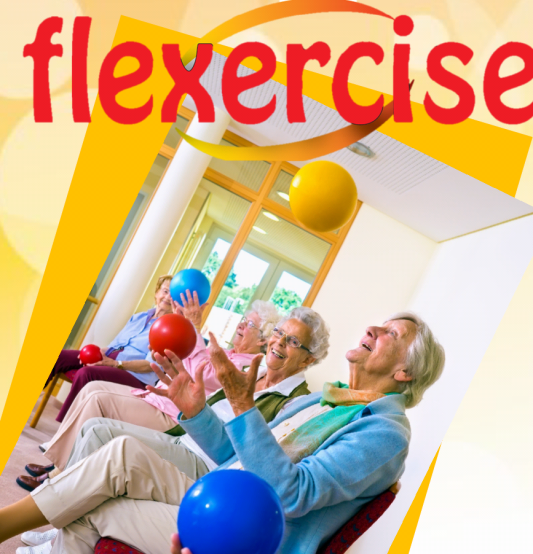 For further information please contact:     Ali Cottey  01823 273085 or alison.cottey@gll.orgGreenwich Leisure Limited is commissioned by Somerset County Council to deliver Flexercise courses in Taunton Deane.	Flexercise Workshop 2018
(Please note priority for this course will be given to those working/volunteering in Taunton Deane)Name:Place of work (or volunteering):Email Address:Telephone No:Correspondence address: 
Special Requirements:Which date you would like to attend:  (please tick)Monday 21st May     	                         Monday 24th September   	Cost is £10 per participant. Cheques to be made payable to ‘Greenwich Leisure Limited’. Please return completed forms with payment to:   Ali Cottey 
Wellsprings Leisure Centre, Cheddon Road, Taunton, TA2 7QPEmail: alison.cottey@gll.org      Tel no:   01823 273085Please note, at least 48 hours notice of non-attendance is required in order to receive a refund.